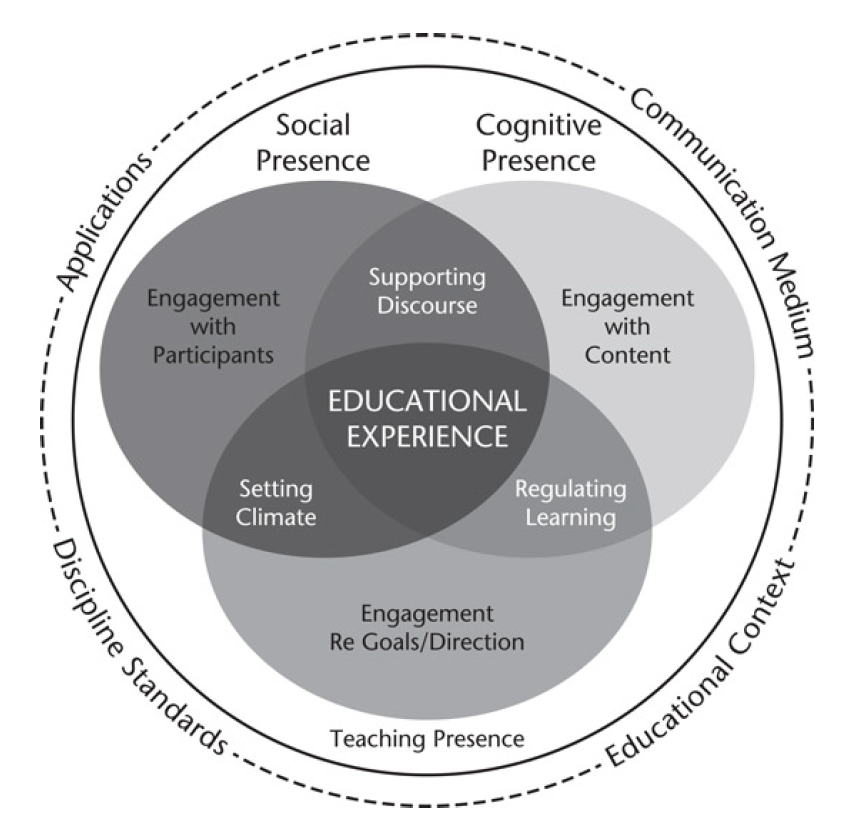 Figure 1: Community of Inquiry Framework (Source: Garrison 2016; 2017)Table 1:The Distinction between Traditional Classroom Learning and E-Learning(Source: Zhang, Zhao, Zhou, & Nunamaker 2004, p.76)Table 2: Survey Item Table SpecificationTable 3: Online Learning Glitches (IT and non-IT Oriented)Note: SD: Strongly Disagree; D: Disagree; A: Agree; SA: Strongly Agree         * A 4-point Likert scaleTable 4: Synchronous-Asynchronous PerceptionNote: SD: Strongly Disagree; D: Disagree; A: Agree; SA: Strongly Agree         * A 4-point Likert scaleTable 5:Writing-A Online Course Learning EnvironmentNote: SD: Strongly Disagree; D: Disagree; A: Agree; SA: Strongly Agree         * A 4-point Likert scaleTable 6:Learning Environment (Online vs. Face-to face Modes)Note: SD: Strongly Disagree; D: Disagree; A: Agree; SA: Strongly Agree         * A 4-point Likert scaleTable 7:Learning Environment (Small Group Oriented)Note: SD: Strongly Disagree; D: Disagree; A: Agree; SA: Strongly Agree         * A 4-point Likert scaleTraditional Classroom LearningE-LearningAdvantages Immediate feedbackBeing familiar to both instructors and learnersMotivating studentsCultivation of a social communityLearner-centered and self-pacedTime and location flexibilityCost-effectivePotentially available to global audienceUnlimited access to knowledgeArchival capacity for knowledge reuse and sharingDisadvantages Instructor-centeredTime and location constraintsMore expensive to deliverLack immediate feedback in asynchronous e-learningIncreased preparation time for the instructorNot comfortable for some Potentially more frustration, anxiety, and confusionConstructSub-issueSurvey Item NoteCronbach’s Alpha1Engagement in online learning – pre-pandemic1-3(3 items)No Cronbach’s alpha calculation as it belongs to those yielding nominal or textual data-2Engagement in online learning – during the pandemic (focus on general IT)  4-9(6 items)Cronbach’s alpha calculation performed to see internal consistency0.693Engagement in Synchronous-asynchronous Writing online course10-15(6 items)Cronbach’s alpha calculation performed to see internal consistency (excluding one item with yes/no answer)0.844Learning environment prepared for the Writing online course (materials, assignment, assessment etc.)16-21(6 items)Cronbach’s alpha calculation performed to see internal consistency0.685Learning environment for online vs. face-to face modes22-24(3 items)Cronbach’s alpha calculation performed to see internal consistency0.676Learning environment focusing on group work 25-29(5 items)Cronbach’s alpha calculation performed to see internal consistency0.79Average Cronbach’s Alpha ValueAverage Cronbach’s Alpha ValueAverage Cronbach’s Alpha ValueAverage Cronbach’s Alpha Value0.73StatementsNegative PerceptionNegative PerceptionPositive PerceptionPositive PerceptionMean*StatementsSDDASAMean*C2.1 Not having a good internet connection is my problem in joining Writing-A online course.7141842.44C2.1 Not having a good internet connection is my problem in joining Writing-A online course.16.28%%32.56%41.86%9.30%2.44C2.2 Not having enough internet quota is my problem in joining Writing-A online course. 11111382.42C2.2 Not having enough internet quota is my problem in joining Writing-A online course. 25.58%25.58%30.23%18.60%2.42C2.3 Not having a computer / laptop is my problem in joining Writing-A online course. 1415952.12C2.3 Not having a computer / laptop is my problem in joining Writing-A online course. 32.56%34.88%20.93%11.63%2.12C2.4 The specification of my computer / laptop cannot support the online learning properly.9181062.30C2.4 The specification of my computer / laptop cannot support the online learning properly.20.93%41.86%23.26%13.95%2.30C2.5 Managing time is my problem in joining Writing-A online course.9151632.30C2.5 Managing time is my problem in joining Writing-A online course.20.93%34.88%37.21%6.98%2.30C2.6 Not having a conducive learning environment at home or my boarding house is my problem in joining Writing-A online course.10131552.35C2.6 Not having a conducive learning environment at home or my boarding house is my problem in joining Writing-A online course.23.26%30.23%34.88%11.63%2.35StatementsNegative PerceptionNegative PerceptionPositive PerceptionPositive PerceptionMean*StatementsSDDASAMean*C3.1 I joined the scheduled synchronous sessions actively. 0425143.23C3.1 I joined the scheduled synchronous sessions actively. 0%9.30%58.14%32.56%3.23C3.2 Apart from the synchronous session, I also did asynchronous session to see any new announcement. 0326143.26C3.2 Apart from the synchronous session, I also did asynchronous session to see any new announcement. 0%6.98%60.47%32.56%3.26C3.3 Apart from the synchronous session, I also did asynchronous session to see/read the posted materials. 0426133.21C3.3 Apart from the synchronous session, I also did asynchronous session to see/read the posted materials. 0%9.30%60.47%30.23%3.21C3.4 Apart from the synchronous session, I also did asynchronous session to review what has been discussed during synchronous session by looking back at the forum or chat facilities. 2426113.07C3.4 Apart from the synchronous session, I also did asynchronous session to review what has been discussed during synchronous session by looking back at the forum or chat facilities. 4.65%9.30%60.47%25.58%3.07C3.5 Apart from the synchronous session, I also had a small discussion with classmates. 0321193.37C3.5 Apart from the synchronous session, I also had a small discussion with classmates. 0%6.98%48.84%44.19%3.37StatementsNegative PerceptionNegative PerceptionPositive PerceptionPositive PerceptionMean*StatementsSDDASAMean*C4.1 The assignments given helped me understand the writing materials better.0120223.49C4.1 The assignments given helped me understand the writing materials better.0%2.23%48.51%51.16%3.49C4.2 The feedback I received from my teacher helped me improve my writing.0116263.58C4.2 The feedback I received from my teacher helped me improve my writing.0%2.33%37.21%60.46%3.58C4.3 Writing reflective journals helped me improve my writing0216253.53C4.3 Writing reflective journals helped me improve my writing0%4.65%37.21%58.14%3.53C4.4 I got enough materials to learn Writing-A from my teacher.0221203.42C4.4 I got enough materials to learn Writing-A from my teacher.0%4.65%48.84%46.51%3.42C4.5 Apart from materials I got from my teacher, I also tried to get additional online resources to learn the materials on my own.3326113.05C4.5 Apart from materials I got from my teacher, I also tried to get additional online resources to learn the materials on my own.6.98%6.98%60.47%25.58%3.05C4.6 I was encouraged to reflect on my learning.0326143.26C4.6 I was encouraged to reflect on my learning.0%6.98%60.47%32.56%3.26StatementsNegative PerceptionNegative PerceptionPositive PerceptionPositive PerceptionMean*StatementsSDDASAMean*C5.1. Compared to during pandemic, I mastered the materials more when joining face-to-face classroom instruction.2522143.12C5.1. Compared to during pandemic, I mastered the materials more when joining face-to-face classroom instruction.4.65%11.63%51.16%32.56%3.12C5.2. Compared to during pandemic, I communicated with my friends and teacher better when joining face-to-face classroom instruction.1423153.21C5.2. Compared to during pandemic, I communicated with my friends and teacher better when joining face-to-face classroom instruction.2.33%9.30%53.49%34.88%3.21C5.3. Compared to during pandemic, I got to know my friends more when joining face-to-face classroom instruction. 1419193.31C5.3. Compared to during pandemic, I got to know my friends more when joining face-to-face classroom instruction. 2.33%9.30%44.19%44.19%3.31StatementsNegative PerceptionNegative PerceptionPositive PerceptionPositive PerceptionMean*StatementsSDDASAMean*C6.1 I had my own small group to discuss the assignments. 3521143.07C6.1 I had my own small group to discuss the assignments. 6.98%11.63%48.84%32.56%3.07C6.2 During the small group discussion, I got assisted by my classmates. 2723113C6.2 During the small group discussion, I got assisted by my classmates. 4.65%16.28%53.49%25.58%3C6.3 During the small group discussion, I assisted my classmates. 11020123C6.3 During the small group discussion, I assisted my classmates. 2.33%23.26%46.51%27.91%3C6.4 Joining Writing-A online course improved my life skills.1321183.3C6.4 Joining Writing-A online course improved my life skills.2.33%6.98%48.84%41.86%3.3